Liens pour les exercices : Exercice 1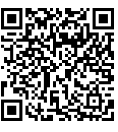 Exercice 2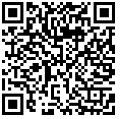 exercice 3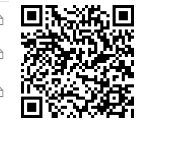 exercice 4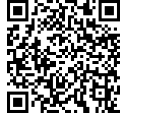 exercice 5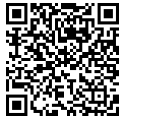 exercice 6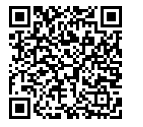 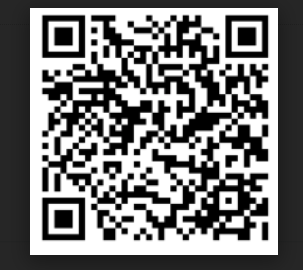  Réécrivez cet extrait en rédigeant en discours indirect les paroles.